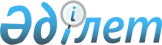 О создании акционерного общества "Национальный центр государственной научно-технической экспертизы"Постановление Правительства Республики Казахстан от 19 июля 2011 года № 831.
      В соответствии с пунктом 1 статьи 20 Закона Республики Казахстан от 18 февраля 2011 года "О науке" Правительство Республики Казахстан ПОСТАНОВЛЯЕТ:
      1. Создать акционерное общество "Национальный центр государственной научно-технической экспертизы" (далее – Общество) со стопроцентным участием государства в его уставном капитале.
      2. Определить основным предметом деятельности Общества организацию работ по проведению государственной научно-технической экспертизы научных, научно-технических проектов и программ, а также проектов коммерциализации результатов научной и (или) научно-технической деятельности, предлагаемых к финансированию из средств государственного бюджета, и работы национальных научных советов.
      Сноска. Пункт 2 - в редакции постановления Правительства РК от 28.10.2021 № 771 (вводится в действие со дня его первого официального опубликования).


      3. Министерству образования и науки Республики Казахстан в установленном законодательством порядке обеспечить формирование уставного капитала в размере 75600000 (семьдесят пять миллионов шестьсот тысяч) тенге за счет средств, выделенных из республиканского бюджета на 2011 год.
      4. Комитету государственного имущества и приватизации Министерства финансов Республики Казахстан в установленном законодательством порядке обеспечить:
      1) совместно с Министерством образования и науки Республики Казахстан утверждение устава Общества и государственную регистрацию Общества в органах юстиции;
      2) передачу Комитету науки Министерства образования и науки Республики Казахстан прав владения и пользования государственным пакетом акций Общества;
      3) принятие иных необходимых мер, вытекающих из настоящего постановления.
      5. Утвердить прилагаемые дополнения, которые вносятся в некоторые решения Правительства Республики Казахстан.
      6. Настоящее постановление вводится в действие со дня подписания и подлежит официальному опубликованию. Дополнения, которые вносятся в некоторые решения
Правительства Республики Казахстан
      1. В  постановлении Правительства Республики Казахстан от 12 апреля 1999 года № 405 "О видах государственной собственности на государственные пакеты акций и государственные доли участия в организациях" (САПП Республики Казахстан, 1999 г., № 13, ст. 124):
      в  перечне акционерных обществ и хозяйственных товариществ, государственные пакеты акций и доли которых отнесены к республиканской собственности, утвержденном указанным постановлением:
      раздел "г. Астана" дополнить строкой, порядковый номер 21-130, следующего содержания:
      "21-130. АО "Национальный центр государственной научно-технической экспертизы".
      2. В  постановлении Правительства Республики Казахстан от 27 мая 1999 года № 659 "О передаче прав по владению и пользованию государственными пакетами акций и государственными долями в организациях, находящихся в республиканской собственности":
      в  перечне государственных пакетов акций и государственных долей участия в организациях республиканской собственности, право владения и пользования которыми передается отраслевым министерствам и иным государственным органам, утвержденном указанным постановлением:
      раздел "Комитет науки Министерства образования и науки Республики Казахстан" дополнить строкой, порядковый номер 222-39-2, следующего содержания:
      "222-39-2 АО "Национальный центр государственной научно-технической экспертизы".
      3. В  постановлении Правительства Республики Казахстан от 21 июля 2006 года № 700 "Некоторые вопросы Министерства образования и науки Республики Казахстан" (САПП Республики Казахстан, 2006 г., № 27, ст. 290):
      в  перечне организаций, находящихся в ведении Комитета науки Министерства образования и науки Республики Казахстан, утвержденном указанным постановлением:
      раздел "3. Акционерные общества" дополнить строкой, порядковый номер 23, следующего содержания:
      "23. Национальный центр государственной научно-технической экспертизы".
      4. Утратил силу постановлением Правительства РК от 28.08.2015  № 683 (вводится в действие со дня его подписания и подлежит официальному опубликованию).

      5. Утратил силу постановлением Правительства РК от 19.03.2012  № 340 (вводится в действие со дня первого официального опубликования).


					© 2012. РГП на ПХВ «Институт законодательства и правовой информации Республики Казахстан» Министерства юстиции Республики Казахстан
				
Премьер-Министр
Республики Казахстан
К. МасимовУтверждены
постановлением Правительства
Республики Казахстан
от 19 июля 2011 года № 831 